❗ Уважаемые родители! Важная для Вас информация в связи с режимом ЧС в Тюменской области, сохраните и поделитесь с близкими! ⚡Актуальные новости, сводки, официальные комментарии по паводку на территориях в районах рек Ишим и Тобол ежедневно выходят на сайте Паводок72.рф 👈 В Viber следить за ситуацией в зонах потенциального подтопления, получать инструкции и памятки можно в канале Правительства Тюменской области https://vb.me/tyumen Подписывайтесь на канал, берегите себя!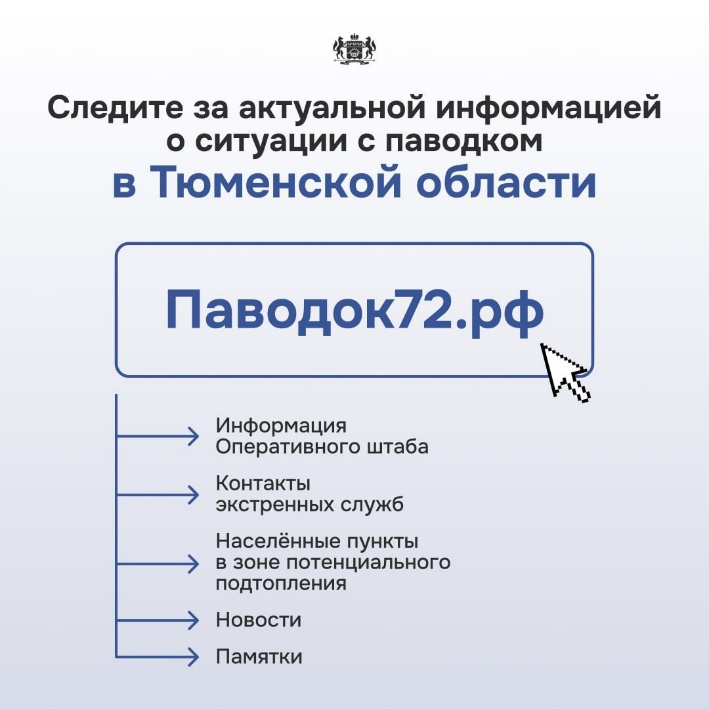 